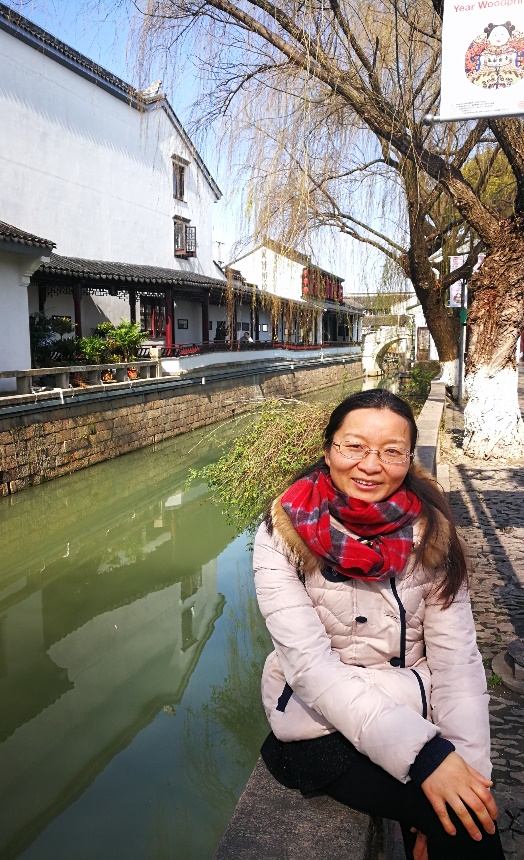 【个人简介】张凤，女，汉族，1977年4月生，中共党员，博士学历，教授，统计学院教师。主要在《系统工程》、《中国统计》、《统计与决策》、《华东经济管理》等国内外公开学术刊物上发表学术论文40余篇；出版学术专著1本；获四川省统计局统计科研成果二等奖1项。【研究方向】1.社会经济调查与分析；2.金融统计分析【完成项目】1. 泸州市人口就业与社会保障问题研究，四川省泸州市统计局，主持2. 德阳市住房公积金缴存职工居住状况调查，德阳市公积金中心，主持3. 教育统计队伍跟踪调查；教育统计满意度调查，教育部规划司，主研4.乡村振兴战略下的农村电商发展现状与路径选择，四川省统计局科研项目，主持5.四川省基本实现气象现代化第三方评估，四川省气象局科研项目，主持6.服务业发展的统计监测体系与方法研究(2012LZ022)，国家统计局重点项目，主持7.灾区企业的投融资困境和行为研究(08SB061)，四川省教育厅青年项目，主持8.服务业发展的统计监测体系与方法研究（13SA0082），四川省教育厅重点项目，主持9.我国上市公司现金持有动机与投资行为的实证分析(KYTZ200712)校引进人才项目，主持10.校中青年学术带头人科研项目(J201122)，主持11.中国统计体系与SDDS衔接的路径研究(12H160)，国家统计局综合司重点项目，主研12.新媒介环境下统计传播研究，国家统计局新闻办公室项目，主研【学术专著】《上市公司现金持有动机与投融资行为研究》，四川大学出版社，2010年版。【发表论文】1.中国上市公司现金持有量对融资时机偏好的影响，系统工程，2005.12.(第一作者)2.上市公司现金持有量对投资行为及动机的影响分析，系统工程，2008.06.(第一作者)3.上市公司现金持有自利性动机的实证分析，统计与决策，2007.02. (第一作者)4.现金持有动机与公司经营绩效分析，经济体制改革，2007.06. (独著)5.非完善市场条件下的公司现金持有影响因素分析,当代经济管理，2007.05. (独著)6.公司治理结构与现金持有，商业研究，2006.10. (独著)7.我国企业资本结构优化研究综述，西南民族大学学报（哲社版），2005.05. (独著)9.上市公司市场时机选择及其持续性影响的实证分析，华东经济管理，2006年2期.(独著)10.穆藕初企业管理思想及特点，中华文化论坛，2003.01. (独著)11.我国上市公司现金持有量的时间与行业差异实证分析，统计教育，2008.03.(独著)12.股票市场时机选择与资本结构研究，统计与决策，2006.04.(第二作者) 13.上市公司现金持有过量对投资行为及效率的影响分析,华东经济管理,2009.11.(独著) 14.上市公司所有权结构与现金持有自利动机的实证分析,财会通讯，2011.10（下）.(独著)15.上市公司治理水平对现金持有自利动机强弱表现的影响,当代经济,2011.12.(独著)16.我国社会保障综合评价研究,统计与决策,2011.22(第二作者）17.我国上市公司财务预警机制实证方法研究综述，企业活力，2012年3期（第二作者）18.融资约束对现金持有动机强弱影响的实证分析,改革与战略,2011.06(独著)19.震灾前后四川上市企业投资行为选择的实证分析，四川师范大学学报,2011增刊.(独著)20.“5.12”汶川大地震前后四川企业融资状况分析，四川师范大学学报,2010增刊.(独著)21.An Empirical Study of the Relationship of Import-export and Economic Growth of Sichuan-Chongqing，The 2012 5th International Conference on Management Engineering & Technology of Statistics（会议论文，第二作者）；22.试论我国统计数据发布与SDDS的衔接状况,中国统计2013.05.(第一作者)23.统计数据准确度与影响因素的调查分析,调研世界,2013.09. (第一作者) 24.四川省人口分布与产业发展的空间关系研究,商业时代,2013.05.(第一作者)25.统计数据准确性的满意度调查分析,商业经济,2013.03（上）(第一作者)26.四川省服务业发展的空间结构分析，现代经济信息，2015.12(第一作者)27.副省级城市服务业发展评价主成分分析，现代商贸工业，2016.12(第一作者)28.四川省服务业集聚与区域差异分析，商，2015.11(第一作者)29.四川省服务业发展的区域集聚效应研究,现代商业,2015.05(第二作者)30.四川省服务业发展的区域差异研究,当代经济,2014.03(第二作者)31.四川省旅游景区门票经济转性的空间分析,现代商业,2014.12(第一作者)32.游客对景区门票价格容忍度的调查分析, 现代商业2014.12(第一作者) 33.我国商业保险区域发展差异分析，合作经济与科技,2017.10（第二作者）34.泉州市居民保险需求的差异分析，现代商业2017.10(第二作者)35.居民商业医疗保险需求意愿及影响因素的调查分析，人力资源管理2018.11（第二作者）36.四川省经济增长与人力资本投资的相互影响效应分析，环球市场2018.27（第二作者）37.共享单车对出行方式的影响效应及存在的问题分析，环球市场2018.25（第二作者）38.旅游景区网络关注与现实流耦合协调分析，合作经济与科技2020.20（第二作者）39.基于主成分分析法评价重庆市农业机械化发展情况，内燃机与配件2020.09（第二作者）40.基于核心企业主导型农村供应链金融的商业银行信贷产品设计探讨，现代农业科技2021.09（第二作者）41.家庭特征对已婚女性就业质量影响分析, 劳动保障研究会议论文集（十五）2022.01（第二作者）【获奖情况】（1）《上市公司现金持有动机与投融资行为研究》获得第十一届全省统计科研优秀成果，专著类二等奖。（2）2014年荣获学校第六届青年教师教学竞赛‘三等奖’（3）2016年荣获学校教师多媒体课件竞赛“优秀奖”；（4）指导学生参加2019年市场调查大赛，荣获四川省一等奖《O2O模式下商业APP同质化研究及对策》。（5）指导学生参加2021年全国大学生统计建模大赛，荣获全国一等奖《全面二孩政策下未婚妇女生育意愿的影响因素和影响路径》，荣获优秀指导教师奖。（6）指导学生参加“正大杯”第十一届全国大学生市场调查与分析大赛, 《致富振兴，路在何方？--以泸定县岚安乡为例的精准扶贫与乡村振兴满意度调查》荣获国赛二等奖。【近两年指导硕士论文情况】1. 成都市旅游要素网络关注度与旅游现实流的耦合协调研究，2021（硕士论文）2. 教育对农村贫困代际传递的阻断效应研究，2021（硕士论文）3. 在线教育对高等教育变革的影响研究，2021（硕士论文）4. 农村供应链金融下的商业银行产品设计研究—以四川某涉农龙头企业为例，2021（硕士论文）5. 婚姻恶性事件对女性婚姻态度与结婚意愿的冲击效应研究，2022（硕士论文）6. 家庭特征对已婚女性就业质量影响分析，2022（硕士论文）